Отдел образования и молодежной политики администрацииКурортного района Санкт-ПетербургаПубличный докладГосударственного бюджетного общеобразовательного учреждения лицея № 445Курортного района Санкт-Петербургаза 2018– 2019 учебный год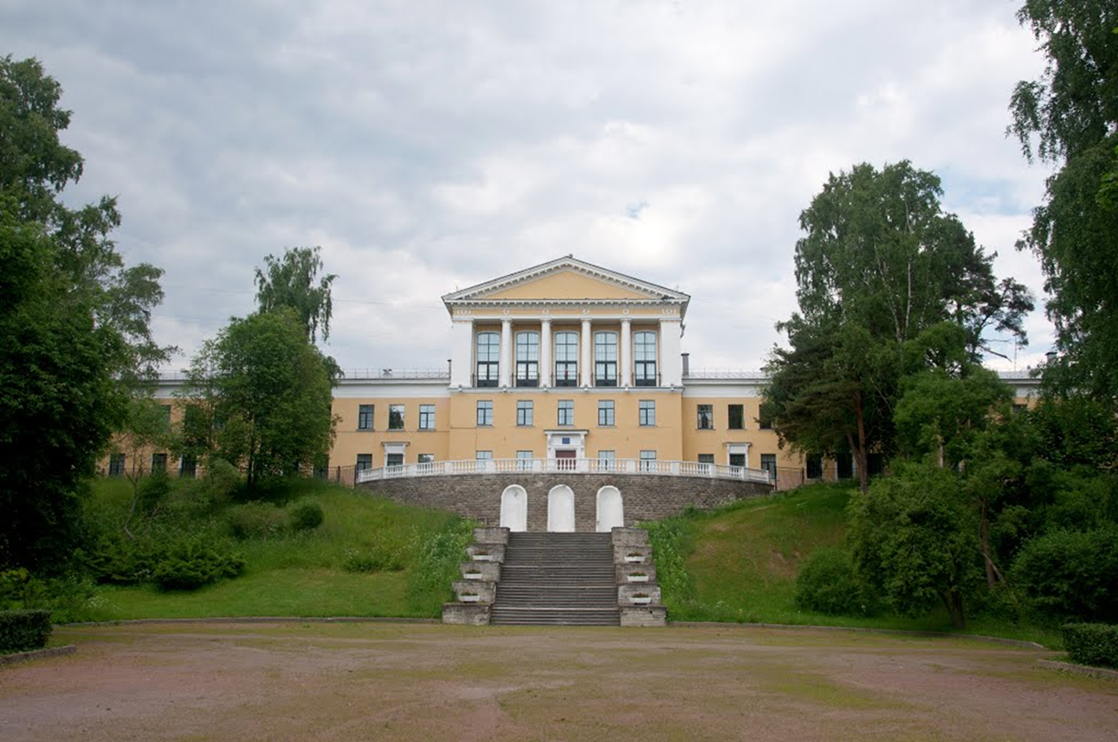 Санкт-Петербург2019 г.СодержаниеПубличный доклад Государственного бюджетного  общеобразовательного учреждения лицея  № 445 Курортного района Санкт-ПетербургаПубличный доклад содержит:•информацию   об   основных   результатах   учебной   деятельности образовательного учреждения (далее – ОУ) за 2018-2019 учебный год;
• информацию об основных результатах деятельности лицея за 2018-2019 учебный год;• информацию о перспективах развития ОУ.
Содержание доклада мы адресуем:•родителям и законным представителям детей, обучающихся в нашем лицее;• родителям и законным представителям, выбирающим для обучения своего ребенка наш лицей;• учредителям ОУ;• местной общественности;
•органам местного самоуправления.Публичный доклад позволяет родителям ознакомиться с укладом и традициями лицея, условиями обучения и воспитания, образовательными программами.1.Общая характеристика  образовательного учрежденияЛицей № 445, являясь государственным  бюджетным общеобразовательным учреждением, ориентирован  на обучение, воспитание и развитие учащихся, проживающих в Курортном районе, с учетом их индивидуальных (возрастных, психологических, интеллектуальных и других) особенностей, образовательных потребностей и возможностей, личностных склонностей путем создания максимально благоприятных условий для умственного, нравственного и физического развития каждого ребенка.Основанная  в 1951 году в самом живописном месте Зеленогорска, школа приобрела статус лицея естественно-научного профиля 07 декабря 2009 года.  Характеристика контингента обучающихсяФактическое количество обучающихся по состоянию на 25.05 2019 года составило 268 человек. Среди контингента обучающихся: Число детей, находящихся под опекой – 0Число детей, воспитывающихся в многодетных семьях –37Число детей, проживающих в семьях родственников – 0Число детей-инвалидов – 4Число детей, пользующихся льготным питанием -71Число детей, относящихся к «группе риска» – 13Число детей, находящихся на индивидуальном обучении – 0 Контингент обучающихся: дети служащих, бюджетных работников (медицинских работников, работников налоговой службы, работников полиции, педагогических работников и др.), предпринимателей, рабочих.Обучающиеся лицея № 445 хорошо воспитаны и мотивированы на учебу.  В лицее строго соблюдаются Правила для обучающихся и Устав лицея. Ведется строгий контроль посещаемости уроков. Пропуски занятий без уважительной причины практически исключены.1.2.Основные позиции Программы развития ОУЗадачи, которые стоят перед всем педагогическим сообществом лицея на современном этапе, обозначены  в Программе развития образования Санкт-Петербурга на 2015-2020 годы. Они направлены, на раскрытие способностей каждого ученика, воспитание порядочного и патриотичного человека, личности, готовой к жизни в высокотехнологичном, конкурентном мире. Решение этих задач под силу общеобразовательному учреждению, соответствующему целям опережающего развития. Задача учителя – помочь обучающимся найти себя в будущем, стать самостоятельными, творческими и уверенными в себе людьми.Реализация задач нашей школы направлена на осуществление главной цели системы образования – духовно-нравственное воспитание и развитие гражданина Российской Федерации. Гражданин России. Выпускник лицея – это высокообразованный, высоконравственный, здоровый духовно и физически молодой человек.В 2018-2019 учебном  году педагогический коллектив  работал над завершающим этапом реализации Программы развития, предполагающим апробацию и анализ эффективности  модели гуманитарного образовательного пространства, построенной на основе использования гуманитарных технологий, обеспечивающих доступное качественное образование.2.Особенности образовательного процесса2.1.Характеристика образовательных  программ по ступеням обучения, дополнительные образовательные услугиОбразовательная программа лицея № 445 составлена с учетом нормативно-правовой базы, образовательных стандартов и призвана удовлетворить потребности учащихся, родителей, Санкт-Петербурга, государства. Доступность образования в лицее обеспечивается бесплатностью обучения, приемом детей на заявительной основе, реализацией учебного процесса в разных формах, использованием современных технологий.  2.2.  Учебный план – важнейшая составляющая часть образовательной программы образовательного учреждения, раскрывающая специфику его деятельности в содержательном и процессуальном направлениях.Учебный план ГБОУ лицея № 445 Курортного района Санкт-Петербурга на 2018/2019 учебный годОбщие положенияУчебный план – документ, который определяет перечень, трудоемкость, последовательность и распределение по периодам обучения учебных предметов, курсов, дисциплин (модулей), практики, иных видов учебной деятельности и формы промежуточной аттестации обучающихся.Учебный план ГБОУ лицея № 445 Курортного района Санкт-Петербурга сформирован в соответствии с: -Федеральным Законом от 29.12.2012 № 273-ФЗ «Об образовании в Российской Федерации»-Федеральным базисным учебным планом, утвержденным приказом Министерства образования Российской Федерации от 09.03.2004 № 1312.-Федеральным компонентом государственных образовательных стандартов общего образования, утвержденного приказом Министерства образования Российской Федерации от 05.03.2004 № 1089 «Об утверждении федерального компонента государственных стандартов начального общего, основного общего и среднего (полного) общего образования» (для 9-11классов). - Федеральным государственным образовательным стандартом начального общего образования, утвержденным приказом Министерства образования и науки Российской Федерации от 06.10.2009 №373 (далее - ФГОС начального общего образования) -Федеральным государственным образовательным стандартом основного общего образования, утвержденным приказом Министерства образования и науки Российской Федерации от 17.12.2010 №1897 (далее - ФГОС основного общего образования) (для 5-8 классов)-Порядком организации и осуществления образовательной деятельности по основным общеобразовательным – образовательным программам начального общего, основного общего и среднего общего образования, утвержденным приказом Министерства образования и науки Российской Федерации от 30.08.2013 № 1015.- федеральным перечнем учебников, рекомендуемых к использованию при реализации имеющих государственную аккредитацию образовательных программ начального общего, основного общего, среднего общего образования, утвержденного приказом Министерства образования и науки Российской Федерации от 31.03.2014 № 253;- перечнем организаций, осуществляющих выпуск учебных пособий, которые допускаются к использованию при реализации имеющих государственную аккредитацию образовательных программ начального общего, основного общего, среднего общего образования, утвержденного приказом Министерства образования и науки Российской Федерации от 09.06.2016 № 699;- Санитарно-эпидемиологическим требованием к условиям и организации обучения 
в общеобразовательных учреждениях, утвержденных постановлением Главного государственного санитарного врача Российской Федерации от 29.12.2010 № 189 (далее – СанПиН 2.4.2.2821-10);-распоряжением Комитета по образованию от 21.03.2018 № 810-р «О формировании календарного учебного графика образовательных учреждений Санкт-Петербурга, реализующих основные общеобразовательные программы, в 2018/2019 учебном году».-распоряжением Комитета по образованию от 21.03.2018 № 811-р «О формировании учебных планов образовательных учреждений Санкт-Петербурга, реализующих основные общеобразовательные программы, на 2018/2019 учебный год».Учебный план является частью образовательной программы образовательной организации. Образовательная программа разработана в соответствии с ФГОС начального общего и основного общего образования и с учетом примерных основных образовательных программ начального общего и основного общего образования, в соответствии с ФКГОС и ФБУП-2004.   Лицей реализует следующие образовательные программы:1.Основные общеобразовательные программы: - общеобразовательная программа начального общего образования; - общеобразовательная программа основного общего образования;  - общеобразовательная программа основного общего образования с углубленным     изучением предметов естественнонаучного цикла;-общеобразовательная программа среднего общего образования с углубленным изучением предметов естественнонаучного цикла;2. Дополнительные общеобразовательные программы различной направленности.Учебный план ГБОУ лицея № 445 Курортного района Санкт-Петербурга обеспечивает выполнение гигиенических требований к режиму образовательного процесса, установленных СанПиН 2.4.2.2821-10, и предусматривает:     4-летний нормативный срок освоения образовательных программ начального общего образования для I-IV классов;5-летний нормативный срок освоения образовательных программ основного общего образования для V-IX классов;2-летний нормативный срок освоения образовательных программ среднего общего образования для X-XI классов.Учебный год в образовательной организации начинается 01.09.2018г. Для профилактики переутомления обучающихся в календарном учебном графике предусмотрено равномерное распределение периодов учебного времени и каникул.Устанавливается следующая продолжительность учебного года:I класс – не менее 33 учебных недель;II-IV классы – не менее 34 учебных недель;V-IX классы – не менее 34 учебных недель (не включая летний экзаменационный период в IX классах);X-XI классы – не менее 34 учебных недель (не включая летний экзаменационный период в XI классах и проведение учебных сборов по основам военной службы).Лицей работает в режиме шестидневной учебной недели для 9-11 классов и пятидневной учебной недели для 1- 8 классов.Количество часов, отведенных на освоение обучающимися учебного плана образовательной организации, состоящего из обязательной части и части, формируемой участниками образовательного процесса, в совокупности не превышает величину недельной образовательной нагрузки, установленную СанПиН 2.4.2.2821-10. Организация профильного химико-биологического обучения в X-XI классах не приводит к увеличению образовательной нагрузки. Образовательная недельная нагрузка равномерно распределена в течение учебной недели, при этом объем максимальной допустимой нагрузки в течение дня составляет:   -для обучающихся 1 классов – 4 урока и один раз в неделю 5 уроков за счет урока физической культуры;- для обучающихся II-IV классов - 5 уроков и один раз в неделю 6 уроков за счет урокафизической культуры;-для обучающихся 5-6 классов - не более 6 уроков;-для обучающихся 7-11классов - не более 7 уроков.Периоды аттестации: 2-9 классы – четверть, 10-11 классы - полугодие.Во второй половине дня работают группы продленного дня (1- для начальной школы; 2 – для 5-6 кл.)Объем домашних заданий (по всем предметам) такой, что затраты времени на его выполнение не превышают (в астрономических часах): в V классах – 2 ч., в VI-VIII классах – 2,5 ч., в IX-XI классах – до 3,5 ч.Обучение в первых классах осуществляется с соблюдением следующих дополнительных требований:учебные занятия проводятся по 5-дневной учебной неделе и только в первую смену;использование "ступенчатого" режима обучения в первом полугодии (в сентябре, октябре - по 3 урока в день по 35 минут каждый, в ноябре-декабре - по 4 урока в день по 35 минут каждый; январь-май - по 4 урока в день по 40 минут каждый);обучение проводится без балльного оценивания занятий обучающихся и домашних заданий;дополнительные недельные каникулы в середине третьей четверти при традиционном режиме обучения. Использование "ступенчатого" режима обучения в первом полугодии осуществляется следующим образом. В сентябре-октябре четвертый урок и один раз в неделю пятый урок (всего 48 уроков) проводится в нетрадиционной форме: целевые прогулки, экскурсии, уроки-театрализации, уроки-игры. Содержание нетрадиционных уроков должно быть направлено на развитие и совершенствование движения обучающихся. Уроки в нетрадиционной форме распределяются в соответствии с рабочими программами учителей следующим образом: 24 урока физической культуры и 24 урока по другим учебным предметам, в том числе: 4-5 экскурсий по окружающему миру, 3-4 экскурсии по изобразительному искусству, 4-6 нетрадиционных занятий по технологии; 4-5 уроков-театрализаций по музыке, 6-7 уроков-игр и экскурсий по математике (кроме уроков русского языка и литературного чтения).  Деление классов на две группы происходит (при наполняемости не менее 25 человек) на занятиях по учебным предметам: Образовательная организация для использования при реализации образовательных программ выбирала:учебники из числа входящих в федеральный перечень учебников, рекомендуемых к использованию при реализации имеющих государственную аккредитацию образовательных программ начального общего, основного общего, среднего общего образования (приказ Минобрнауки России от 31.03.2014№253);учебные пособия, выпущенные организациями, входящими в перечень организаций, осуществляющих выпуск учебных пособий, которые допускаются к использованию при реализации имеющих государственную аккредитацию образовательных программ начального общего, основного общего ,среднего общего образования (приказ Минобрнауки России (от 14.12.2009№729).Учебная нагрузка педагогических работников определена с учетом количества часов по учебным планам, рабочим программам учебных предметов, образовательных программ в соответствии с приказом Министерства образования и науки Российской Федерации от 22.12.2014№1601 «О продолжительности рабочего времени (нормах часов педагогической работы за ставку заработной платы) педагогических работников и о порядке определения учебной нагрузки педагогических работников, оговариваемой в трудовом договоре».Нагрузка педагогических работников, ведущих занятия в рамках внеурочной деятельности, при тарификации педагогических работников устанавливается как педагогическая нагрузка по основной деятельности.Начальное общее образование Годовой учебный план начального общего образования(пятидневная учебная неделя)Недельный учебный план начального общего образованияУчебный план начального общего образования и план внеурочной деятельности являются основными организационными механизмами реализации основной образовательной программы начального общего образования, обеспечивает реализацию требований ФГОС начального общего образования.Учебный план ГБОУ лицея № 445 Курортного района Санкт-Петербурга состоит из двух частей – обязательной части и части, формируемой участниками образовательных отношений.Обязательная часть учебного плана определяет состав учебных предметов обязательных предметных областей, которые должны быть реализованы во всех имеющих государственную аккредитацию образовательных организациях, реализующих основную образовательную программу начального общего образования, и учебное время, отводимое на их изучение по классам (годам) обучения.Часть учебного плана, формируемая участниками образовательных отношений, обеспечивает реализацию индивидуальных потребностей обучающихся. Время, отводимое на данную часть учебного плана внутри максимально допустимой недельной нагрузки обучающихся (1час в неделю), использовано на изучение учебного предмета «Русский язык» для овладения навыками речевой деятельности. Для решения поставленных задач и соблюдения принципа преемственности во всех начальных классах используется УМК «Школа России». Учебный предмет «Иностранный язык» (английский) изучается со II класса в объеме 2-х часов в неделю. В соответствии с требованиями ФГОС НОО по формированию ИКТ-компетентности учащихся начальной школы учебный план ГБОУ лицея № 445 Курортного района Санкт-Петербурга предполагает проведение значительной части уроков и занятий внеурочной деятельностью с активным использованием компьютерной и цифровой техники. В учебный план V класса включен учебный предмет «Основы духовно-нравственной культуры народов России» (далее – ОДНКНР) 1 час в неделю (всего за год 34 часа). Количество учебных занятий за 4 учебных года составляют не менее 2904 часов и не более 3039 часов. Индивидуализация обучения осуществляется через организацию внеурочной деятельности.Для развития потенциала обучающихся, прежде всего одаренных детей и детей с ограниченными возможностями здоровья, могут разрабатываться с участием самих обучающихся и их родителей (законных представителей) индивидуальные учебные планы.Время, отведенное на внеурочную деятельность, не учитывается при определении максимально допустимой недельной нагрузки обучающихся. Внеурочная деятельность начинается  через час после урочной деятельности.3.Основное общее образованиеГодовой учебный план основного общего образования                                                       (пятидневная учебная неделя) Учебный план образовательной программы основного общего образования реализуется в соответствии с требованиями ФГОС основного общего образования в V-VIII классах.3.2.Недельный учебный план основного общего образования основного общего образованияУчебный план состоит из двух частей: обязательной и части, формируемой участниками образовательных отношений.   Обязательная часть учебного плана определяет состав учебных предметов обязательных предметных областей для всех имеющих государственную аккредитацию образовательных организаций, реализующих образовательную программу основного общего образования, и учебное время, отводимое на их изучение по классам (годам) обучения, В части, формируемой участниками образовательных отношений, в 5 классе 1 час отведен на учебный предмет «Математика», в рамках предметной области «Основы духовно-нравственной культуры народов России» 1 час - на учебный предмет «Санкт-Петербург – хранитель духовных традиций народов России»; в 6 классе - 1 час отведен на учебный предмет «Математика»; в 7 классе 1 час отведен на учебный предмет «Алгебра», 1 час – на учебный предмет «История и культура Санкт-Петербурга». Программа по музыке и изобразительному искусству рассчитана на преподавание в 5-7 классах, высвободившиеся часы в 8 классе распределены следующим образом: 1 час отведен на учебный предмет «Геометрия», 1 час – «Русский язык»; в части, формируемой участниками образовательных отношений, 1 час отведен на учебный предмет «История и культура Санкт-Петербурга».Учебный предмет «Основы безопасности жизнедеятельности» в 5-7 классах и «История и культура Санкт-Петербурга» в 6 классе изучаются в рамках занятий внеурочной деятельности. Учебный предмет «Обществознание» в 5 классе изучается как модуль в рамках учебных предметов «История» и «Санкт-Петербург – хранитель духовных традиций народов России».Учебный предмет «Технология» представлен направлением «Технология. Обслуживающий труд» и «Технология. Технический труд». В рамках обязательной технологической подготовки обучающихся VIII класса для обучения графической грамоте и элементам графической культуры в рамках учебного предмета «Технология» предусмотрено обязательное изучение раздела «Черчение и графика» (в том числе с использованием ИКТ).Предметная область «Основы духовно-нравственной культуры народов России» в 6-9 классах реализуется как модуль в рамках учебного предмета «История» и в рамках занятий  внеурочной деятельности в 7 классе по курсу «Личность в истории России».Для развития потенциала обучающихся, прежде всего одаренных детей и детей с ограниченными возможностями здоровья, могут разрабатываться с участием самих обучающихся и их родителей (законных представителей) индивидуальные учебные планы.Библиотечный фонд образовательной организации при реализации основной образовательной программы основного общего образования укомплектован печатными ресурсами по всем предметам учебного плана: учебниками, учебно-методической литературой и материалами, дополнительной литературой.3.3  Годовой учебный план основного общего образованияНедельный учебный план основного общего образованияосновного общего образованияУчебный план для IX классов составлен на основе ФБУП-2004.Учебный план для IX классов составлен на основе ФБУП-2004.Учебный предмет «Математика» в 9-ых  классах реализуется через учебные предметы «Алгебра» и «Геометрия».За счет регионального компонента в 9 классе по 1 часу в неделю добавляется на изучение учебных предметов «Алгебра» и «История и культура Санкт-Петербурга».Из компонента образовательной организации в 9-ых классах добавляется 1 час на учебный предмет «Русский язык».ОБЖ в 9 классе изучается как модуль в рамках учебных предметов «Биология», «Химия» и «Физика».В рамках учебного предмета «Искусство (Музыка и ИЗО)» в 9 классах изучается интегрированный курс «Искусство» - 1час в неделю. В 9 классе реализация элективных курсов проводится по модели внутришкольной предпрофильной подготовки.Часы компонента образовательной организации распределены следующим образом:  В 9 классе вводятся элективные курсы, поддерживающие учебные предметы «Химия», «Биология», «Математика» и ориентированные на расширение и углубление знаний обучающихся по предметам естественнонаучного цикла.  В связи с тем, что лицей уже реализует естественнонаучное направление, в 9 классе не предусмотрен дополнительный час из регионального компонента для предпрофильной подготовки – информационной работы и профильной ориентации. На основании Положения о промежуточной аттестации в 5-8, 10 классах и графика проведения аттестационных работ проводится промежуточная аттестация. 4. Среднее общее образование  4.1. Учебный план ГБОУ лицея №445 Курортного района Санкт-Петербурга для X-XI классов реализует углубленное изучение учебных предметов «Химия» и «Биология». 4.2 Годовой учебный план для X-XI классовУчебный план для X-XI классов составлен на основе ФБУП-2004.Часы регионального компонента распределены следующим образом:- 1 час на изучение предмета «История» -1 час на изучение предмета «Русский  язык».     Профильными являются учебные предметы «Химия», «Биология», на их изучение отводится по 3 часа в неделю.     С целью реализации образовательной программы лицея часы образовательной организации отводятся:- в 10-11 классах 1 час на изучение учебного предмета «Математика» (Алгебра и начала анализа)», что обусловлено необходимостью математической поддержки естественнонаучной направленности программы; - в 10 классе 1 час в неделю - на изучение учебного предмета «Физика», что обусловлено спецификой общеобразовательной программы среднего  общего образования с углубленным изучением предметов естественнонаучного цикла.     Часы, отведенные на компонент образовательной организации,  используются для преподавания  элективных учебных  предметов. Изучение элективных  учебных предметов позволяет:- расширить образовательное пространство;- совершенствовать практические умения и навыки; удовлетворить познавательные интересы обучающихся.2.3. Дополнительное образование         Во второй половине дня лицей реализует  дополнительные  образовательные программы,  которые ориентированы на расширение и углубление знаний учащихся по предметам,  развитие творческих способностей.Дополнительное образование  является логическим продолжением учебного процесса и позволяет учащимся свободно выбрать себе кружок или секцию в соответствии с их интересами, вовлечение в дополнительное образование повышает их общекультурный уровень, формирует инициативность, толерантность.        Проведенный опрос среди родителей и учащихся показал, что наиболее актуальными направленностями дополнительного образования являются:- художественно-эстетическая;- социально-педагогическая;- физкультурно-спортивная;- естественно-научная;- эколого-биологическая;- туристско-краеведческая.2.4. Анализ работы воспитательной службы в 2018-2019 учебном годуЦЕЛЬ воспитательной работы ГБОУ лицея № 445 в 2018-2019 учебном году: развитие нравственной, физически здоровой личности, способной к творчеству и самоопределению.ЗАДАЧИ: -  Продолжить формирование активной гражданской позиции через внедрениесовременных педагогических технологий.-   Развивать детское общественное движение и молодежное самоуправление в лицее.- Осуществлять конструктивное партнерство лицея и семьи, как основной жизненной силы воспитания.- Создавать условия для формирования у школьников трудовых навыков и способствовать своевременному осознанному выбору профессии.- Активно использовать ресурсы ОДОД в организации и проведении внеклассных мероприятий.- Шире использовать опыт воспитательной работы классных руководителей в проведении открытых внеклассных мероприятий в ОУ.- Организовать работу по изучению истории и педагогических традиций школы через создание Педагогического музея школы № 445.В воспитательную службу лицея входят заместитель директора по ВР, социальный педагог, педагог-организатор, педагог-психолог, библиотекарь, 11 классных руководителей, 5 воспитателей ГПД, 14 педагогов дополнительного образования. Воспитательная служба организует работу с учащимися, их родителями,  педагогами,  социально-педагогическое сопровождение  УВП. В лицее всегда уделялось и уделяется большое внимание формированию гражданственности и патриотизма. Вся работа в этом направлении строится по программе «Я – гражданин России», разработанной в лицее.В 2018-2019 учебном  году в лицее проведено более 50 мероприятий, направленных на воспитание патриотизма, среди них   Ежегодно учащиеся лицея побеждают в конкурсах патриотической направленности. Этот учебный год – не исключение. Благодаря творческой  работе педагога-организатора Л.И. Акинчиц лицей стал победителем  районного и  городского этапов конкурса патриотической песни «Я люблю тебя, Россия!».  Команда  лицея по итогам регионального финала  Всероссийской акции «Я - гражданин России» стала победителем. Ежегодно юноши лицея принимают участие в  финале районного конкурса «А, ну-ка, парни!» В этом году лицей представлял учащийся 10 класса Матвеев Андрей. Андрей стал победителем конкурса в номинации «Самый артистичный».  Формирование активной гражданской позиции  развивается в лицее и через изучение истории и традиций школы № 445. В мае 2018 года в лицее состоялась презентация новой книги воспоминаний о школе № 445. К этому дню было подготовлено открытие музея школы. В течение 2018-2019 учебного года  проводилась работа уже внутри самого музея.  Собрано много материалов о педагогах школы № 445, ее первом директоре А.С.Шаркове, школьных традициях и т. д. В рамках этой работы в начале учебного года была проведена экскурсия в Педагогический музей АППО Санкт-Петербурга. Увиденное на экскурсии в АППО послужило хорошим стимулом для работы в своем музее: оформлены новые стенды, в музейной комнате проводятся учебные  и музейные занятия,  встречи с интересными людьми, например, с автором книги «Спасенное поколение» Сапожниковым Л.В. В день открытых дверей для будущих 5-классников учащиеся лицея провели экскурсию по музею и познавательную игру. Очень важно, чтобы школьный музей выполнял функцию просвещения, то есть это было бы не место хранения старых вещей, а это был бы образовательный центр.В мае 2018 года команда учащихся лицея стала победителем Всероссийского конкурса РДШ в номинации «Создаем музей». А в декабре 2018 года в лицее торжественно был открыт Музей Финского залива. Работа по подготовке этого музея активно велась на протяжении второй четверти. С первых дней своего открытия активисты музейного движения Давыдова Екатерина, Поликарпова Юлия и активисты РДШ вели большую работу по привлечению учащихся к проблемам экологии Финского залива и его истории. Проводились экскурсии, тематические занятия для учащихся начальной школы, мастер-классы для педагогов.Дмитрий Сергеевич Лихачёв, основатель Фонда культуры, когда-то сказал: «Краеведение – основа нравственного воспитания народа». Сегодня эта тема становится весьма актуальной, это хороший знак и залог того, что мы сохраним свою историческую память, и наши нравственные основы будут крепки как никогда.	В 2018 - 2019 учебном году работа по поддержке социальных инициатив и достижений юных петербуржцев велась  по направлениям:  - Развитие добровольчества	В течение нескольких лет в лицее успешно работает добровольческая команда в количестве 20 человек. Основные направления деятельности: экологическое, профилактическое, гражданско-патриотическое, социальная помощь. Куратором добровольческой команды являются специалисты ЦППМСП. Капитан добровольческой команды лицея Власов Иван (10а) принимал участие в заседаниях Клуба капитанов добровольческих команд ОО района, на которых решались рабочие вопросы, планировались добровольческие акции в школах. 	 Волонтеры лицея организовали и провели в течение года 12 акций, среди которых: «Георгиевская ленточка», «Подарок ветерану», «Чистый город», «Весенняя неделя добра», «Старость в радость».- Мероприятия по развитию детского общественного движения и молодежного самоуправления       В целях развития ученического самоуправления в лицее  создан и работает  школьный ученический Совет. При его непосредственном участии были организованы и проведены «Минута Славы» (ноябрь), День самоуправления (март), «Звездный час» (май), конкурсы на «Лучший ученический коллектив года» и «Самый новогодний кабинет», школьные и районные  благотворительные акции, новогодняя дискотека для старшеклассников. Председатель школьного ученического совета Малай Иван (9б) принимала участие в работе Совета школьников Курортного района Санкт-Петербурга на базе СДДТ. Иван прошел обучение активистов школьного самоуправления  в ДОЛ «Зеркальный»  в ноябре 2018 года.       Ученическое самоуправление обеспечивает формирование активной жизненной позиции учащихся. И от того, какую роль играет классный руководитель в организации и функционировании ученического самоуправления,  зависит его успех. В прошедшем учебном году вновь ощущался недостаток поддержки классных руководителей работе ученического совета, школьная редколлегия работала не во всех классах. В новом учебном году классным руководителям необходимо уделять особое внимание  работе органов классного самоуправления и  оказывать необходимую помощь и поддержку в работе школьному ученическому Совету. В 2018-2019 учебном  году в лицее получило свое дальнейшее развитие Российское движение школьников. Координатором РДШ в Курортном районе назначен СДДТ, в лицее эту работу курировал А.П. Поздняков. 16 учащихся 7-8 классов прошли обучение активистов РДШ в  ДОЛ «Фрегат» в октябре 2018 года. Они и составляют ядро организации лицея.В 2018 году лицей стал первичным отделением Общероссийской общественно-государственной детско-юношеской организации «Российское движение школьников». В декабре 2018 года активистами РДШ в лицее был открыт Музей Финского залива. Благодаря активной деятельности активистов РДШ наша первичная организация РДШ была признана лучшей в Курортном районе в 2018 году.2.5 Работа творческих объединенийВ 2018-2019 учебном году в ОУ работали 3 детских общественных объединения: «Романтики» (руководитель Л.И. Акинчиц), «Лира» (руководитель В.М.Теплова), «Чайка» (руководитель А,П,Поздняков) общей наполняемостью 60 чел.,  ДОО «Романтики» ДОО «ЛИРА»   ДОО «Чайка» 2.6  Профориентационная работа  с обучающимисяВ ОУ реализуется Программа  профессиональной ориентации и обеспечения адаптации к рынку труда учащихся и выпускников ОУ. Учащиеся 5-7 классов участвовали в течение года в школьных,  районных конкурсах детского творчества разной тематики. Подростки пробуют себя в самых разных областях: трудовые и благотворительные акции, спортивные соревнования, фестивали и праздники, конкурсы ИЗО и ДТ.  Для получения данных о предпочтениях и склонностях  учащихся в 9-х классах педагогом-психологом проведена Диагностика профессиональных интересов и склонностей учащихся, в ходе которой учащиеся получили первые сведения о своей профессиональной направленности. Кроме этого, школьный психолог:-  проводит беседы, психологическое просвещение для родителей и педагогов на тему выбора;-  осуществляет психологические консультации с учётом возрастных особенностей учащихся;-  оказывает помощь классным руководителям в анализе и оценке интересов и склонностей учащихся. Для обеспечения широкого диапазона вариативности профильного обучения используется широкий  комплекс традиционных занятий на элективных курсах и различные  формы и методы воспитательной работы. Учителя-предметники:- способствуют развитию познавательного интереса через проектную деятельность, участие в ежегодной н/п конференции «Шаг в науку», предметные недели, олимпиады разного уровня,  конкурсы стенных газет, домашние сочинения и т.д.:Классные руководители:-  организуют индивидуальные и групповые профориентационные беседы, диспуты;-  помогают обучающимся  составлять собственный портфолио;-  оказывают помощь школьному психологу в проведении анкетирования, учащихся и их родителей по проблеме самоопределения;      -  проводят родительские собрания по проблеме формирования готовности учащихся к профильному и профессиональному самоопределению;  В течение учебного года было организовано - посещение учащимися 8-9 классов Педагогического музея АППО СПб  21.11.18,  Дня открытых дверей в ГБОУ лицее № 120, экскурсии в музей стекла и музей воды,-  встречи учащихся с выпускниками лицея — студентамивузов и средних профессиональных учебных заведений, например Встреча со специалистами Университета МВД,  27.11.18, с представителями Университета  профсоюзов 15.01.19,  встреча (24.11. 2018) с выпускником лицея №445 2001 года, Президентом федерации серфинга России Сергеем Расшиваевым. Он представил новый фильм «Прибой», автором и актером которого является. Традиционно учащиеся старших классов участвуют в районной Ярмарке профессий 25.10.18,  Ярмарке учебных заведений  27.11.18.  В прошедшем учебном году учащиеся 8-9 классов посетили Ярмарку профессий в Экспофоруме  30.11.18 и День абитуриента (10 класс-15 чел) 21.01Воспитательная служба лицея помогает  в организации временного трудоустройства учащихся в каникулярное время. В летний период в организациях Зеленогорска работало 6 обучающихся лицея.2.7 Проектная деятельностьРезультаты своей проектной и исследовательской работы в течение учебного года они представляют на традиционной н/п конференции. В этом году она приняла статус районной конференции.  В конференции приняли участие 20 учащихся. В 2018-2019 учебном году четвертый  раз в Курортном районе  проводился фестиваль «Профи- 2018/2019». В школьном этапе приняли участие 8-9 классы. На районном этапе победителями стали Варбан Екатерина и Смирнова Ольга (9а) в номинации  «Эссе «Профессия, о которой я мечтаю». 16 февраля 2019 года в лицее состоялся первый школьный  форум «Сочиняй мечты» для учащихся 9-11 классов ( 107 чел).  Организаторами форума стали житель Зеленогорска Чмутов Евгений Александрович, полуфиналист Всероссийского конкурса управленцев «Лидеры России» и его молодая, инициативная команда. Цель форума «Сочиняй мечты» - помочь учащимся старших классов в профессиональном самоопределении и будущем трудоустройстве, продемонстрировать примеры успешных выпускников, руководителей, государственных служащих.  Насыщенная программа ожидала в этот день учащихся: лекции, мастер-классы, творческие выступления, реальные истории успеха, обмен опытом.  Организаторы форума «Сочиняй мечты» постарались так организовать его работу, чтобы у его участников была возможность получить максимум информации в течение одного дня. Надеемся, что фестиваль «Сочиняй мечты!» станет традиционным.2.8 Работа с родителями:Работа школьного родительского  клуба «Контакт» - 4 занятия (60 чел) Общешкольные родительские собрания — 4 ( 689 чел)Районное  собрание  «Воспитание успешной личности»  (2 чел)19.04.19Городское родительское собрание «Гражданская активность и формы ее проявления в подростковой среде» (1 чел) 20.09.2018Всероссийская н/п конференция « Воспитание семейных ценностей: партнерства семье, школы и общества» в АППО  (1 чел)10.04-30.04.2019Заседание Совета родителей 21.09.2018,   29.11. 2018, 14.03.2019, 13.05.2019Единый информационный день по вопросам безопасности учащихся  17.11.18, 13.10.18, 17.05.19Психолого-педагогические консультации  педагога-психолога с родителями  «Телефон доверия» в течение года по средам – 51 чел.2.9. Характеристика системы психолого-медико-социального сопровождения В лицее функционирует служба психолого-педагогического сопровождения: социальный педагог,  педагог-психолог и учитель-логопед (на условиях сетевого взаимодействия с ЦПМСС Курортного района). Социальный педагог:изучает психолого-медико-педагогические особенности личности обучающихся, их микросреду и условия жизни;выявляет интересы и потребности, трудности и проблемы, конфликтные ситуации, отклонения в поведении обучающихся и своевременно оказывает им социальную помощь и поддержку;содействует созданию обстановки психологического комфорта и безопасности личности обучающихся.Педагог-психолог:участвует в создании развивающей, психологически комфортной среды;проводит обследования с целью контроля за ходом развития обучающихся, выявляет нуждающихся в психологической помощи;проводит необходимые психолого-педагогические измерения, обработку результатов, подготовку психологических заключений и рекомендаций;ведет консультационную работу;оказывает помощь семье в создании положительного микроклимата.Учитель-логопед:участвует в создании развивающей среды;проводит обследования с целью контроля за ходом развития обучающихся, выявляет нуждающихся в логопедической помощи;проводит занятия с младшими школьниками с целью преодоления учебных затруднений;проводит необходимые измерения, обработку результатов, подготовку заключений и рекомендаций;ведет консультационную работу.2.10. Характеристика внутришкольной системы оценки качестваКачество образования является важнейшей задачей внутришкольного управления и показателем авторитетности и конкурентоспособности образовательного учреждения. Внутришкольная система оценки качества образования  представляет собой целостную систему диагностических и оценочных процедур, а также нормативных правовых материалов, обеспечивающих оценку образовательных достижений обучающихся и эффективности деятельности образовательного учреждения.Целями внутришкольной системы оценивания качества образования являются:формирование единой системы диагностики и контроля состояния образования, обеспечивающей определение факторов и своевременное выявление изменений, влияющих на качество образования в лицее;получение объективной информации о состоянии качества образования, тенденциях его изменения и причинах, влияющих на его уровень;повышение уровня информированности участников образовательного процесса при принятии решений, связанных с образованием;обеспечение сопоставимости образовательных достижений обучающихся, различных образовательных программ и технологий обучения;определение результативности образовательного процесса, эффективности учебных программ, их соответствия нормам и требованиям стандартов, оценка реализации инновационных введений в лицее;выявление и развитие одаренности обучающихся как важнейшего механизма управления качеством образования.В соответствии с поставленными целями определены следующие задачи:формирование системы аналитических показателей, позволяющей эффективно реализовывать основные цели оценки качества образования;оценка уровня индивидуальных образовательных достижений обучающихся;оценка состояния и эффективности деятельности образовательного учреждения;оценка качества образовательных программ лицея с учетом запросов основных участников образовательного процесса.Основные функции внутришкольной системы оценки качества образования – обеспечение ФГОС и удовлетворение потребности в получении качественного образования со стороны всех участников образовательного процесса.Объектами оценки качества образования являются:учебные и внеучебные достижения обучающихся;продуктивность, профессионализм и квалификация педагогических работников;образовательные программы;материально-технические ресурсы образовательного учреждения.Предмет оценки:качество образовательных результатов (степень соответствия результатов освоения обучающимися образовательных программ государственному и социальному стандартам);качество условий образовательного процесса (качество условий реализации образовательных программ);эффективность управления качеством образования.Реализация внутришкольной системы оценки качества образования осуществляется посредством существующих процедур контроля и экспертной оценки качества образования.                  Процедуры системы оценки качества образования:лицензирование – определяет соответствие условий осуществления образовательного процесса государственным стандартам;государственная аккредитация – процедура признания государственного статуса образовательного учреждения;государственный контроль (надзор) в сфере образования;государственная итоговая аттестация выпускников – устанавливает уровень подготовки выпускников образовательного учреждения в соответствии с требованиями государственного образовательного стандартов на ступенях основного и среднего образования (ежегодно);всероссийские и региональные поверочные работы;аттестация педагогов образовательного учреждения – определяет уровень соответствия педагогических работников должностным требованиям и квалификационным категориям; общественная экспертиза качества образования – проводится силами общественных, независимых, гражданских институтов и организаций через систему конкурсов (постоянно);профессиональные конкурсы (ежегодно);система внутришкольного контроля:мониторинг образовательных достижений обучающихся на разных ступенях обучения (постоянно);анализ творческих достижений обучающихся (постоянно).Управление качеством образования также  осуществляется на основе использования  технологий портфолио педагогических работников, анализа результатов профессиональной деятельности в АИСУ «ПараГраф», диагностических тестов в электронных обучающих средствах ПМК «Школьный наставник», проведения всероссийских проверочных работ,  во время проведения аттестационных процедур, открытых уроков и занятий для родителей.Итоги внутришкольной оценки качества образования и события школьной жизни освещаются на официальном Интернет-сайте лицея. Сайт служит средством информационного обмена участников образовательного процесса, на нем размещаются Публичный доклад директора лицея, аналитические материалы о деятельности и достижениях образовательного учреждения.Доступ к данной информации является свободным для всех заинтересованных лиц.Таким образом, внутришкольная система оценки качества образования представляет собой органичную взаимосвязь процессов планирования, анализа, отчетности по всем направлениям образовательной деятельности лицея.2.11 Образовательные технологии и методы обучения, используемые  в образовательном процессеПедагогические технологии, используемые учителями лицея, направлены на  успешное освоение образовательных программ  и реализацию стратегии развивающего, личностно-ориентированного обучения.     Особенностями используемых технологий является ориентация на формирование у обучающихся:самостоятельности и культуры мышления;исследовательских умений;коммуникативной культуры;потребности в профессиональной ориентации.В качестве ведущих технологий  учителями лицея используются: развивающее обучениепроблемное обучениеразноуровневое обучениеисследовательские методы обученияпроектные методы обучениятехнология «дебаты»технология развития «критического мышления»технология использования в обучении игровых методовинформационно-коммуникационные технологииздоровьесберегающие технологиисистема инновационной оценки «портфолио»консультациисеминарытворческие мастерскиеэкскурсионные занятия на базе музеев,  библиотек  и др.При выборе технологии педагоги руководствуются:уровнем познавательных интересов и возможностей обучающихся;возможностями предмета и выбранной учебной программы;уровнем учебно-методического обеспечения лицея;творческой индивидуальностью педагога, реализующего программу;соответствием технологий возрастным, психологическим особенностям обучающихся, что выражается в использовании на данной ступени обучения активных форм обучения с целью развития познавательных интересов, стремления быть успешным, увиденным и отмеченным;способностью к  дифференциации и индивидуализации образовательного процесса с целью ориентации на успех каждого обучающегося;применением технологий, позволяющих видеть и сопровождать в образовательном процессе каждого обучающегося с учетом его индивидуальности;преемственностью в обучении между начальным, основным и средним общим образованием, лицеем и профессиональным образованием.                                      2.12  Внеурочная работаОдной из главных новаций введения федеральных государственных образовательных стандартов стала организация внеурочной работы. Внеурочная деятельность — комплекс видов активности (кроме обучения), реализация которых способствует успешному освоению обучающимися основной образовательной программы и позволяет гарантировать достижение ряда задач, к числу которых относятся следующие: оптимизация учебной нагрузки; улучшение условий для всестороннего, комплексного развития обучающихся в лицее;подготовка обучающихся к решению повседневных жизненных задач; создание дополнительной базы знаний, необходимой для профессиональной и творческой самореализации. Ежегодно в лицее проводятся  олимпиады, предметные недели и научно-исследовательские конференции. Также во внеурочной деятельности учителями лицея активно используются конкурсы, выставки, дискуссии, КВНы, экскурсии, проектная деятельность и др.В результате проводимой целенаправленной работы учитель выходит на новый профессиональный уровень, а взаимодействие в системе учитель-ученик дает более эффективный результат обучения, формирует и развивает личность. И кроме того участие во внеурочной работе создает ситуацию успеха для слабоуспевающих обучающихся, что является важнейшим стимулом для повышения качества образования.3.Условия осуществления образовательного процесса3.1. Режим работы лицея  – смешанный. Обучение осуществляется в одну смену.Начало занятий в 9.00. В I-VIII классах -  пятидневная учебная неделя. В IX – XI классах – шестидневная учебная неделя. Устанавливается следующая продолжительность учебного года:- I класс – 33 учебные недели;- II-IV классы – не менее 34 учебных недель;- V-IX классы – не менее 34 учебных недель (не включая летний экзаменационный период в IX классах);- X-XI классы – не менее 34 учебных недель (не включая летний экзаменационный период в XI классах и проведение учебных сборов по основам военной службы).Учебный год в лицее начинается 01.09. Максимальная недельная образовательная нагрузка учащихся первой ступени общего образования соответствует нормативным требованиям СанПиН 2.4.2. 2821-10 п. 10.5 и составляет при 5-дневной учебной неделе в первом классе – 21 час, во 2-4 классах -23 часа.Максимальная недельная образовательная нагрузка учащихся второй ступени общего образования соответствует нормативным требованиям СанПиН 2.4.2. 2821-10 п. 10.5 и составляет при 6-дневной учебной неделе:    в V классе  – 32 часа;в VI классе – 33  часа; в VII классе – 35 часов; в VIII классе – 36 часов;в IX классе - 36 часов.Максимальная недельная образовательная нагрузка учащихся X-XI классов соответствует нормативным требованиям СанПиН 2.4.2. 2821-10 п. 10.5 и составляет при 6-дневной учебной неделе 37 часов. Организация профильного обучения в X-XI классах не приводит к увеличению образовательной нагрузки. Выбору профиля обучения предшествует профориентационная работа.Для профилактики переутомления обучающихся в календарном учебном графике лицея предусмотрено равномерное распределение периодов учебного времени 
и каникул.Количество часов, отведенных на освоение обучающимися учебного плана лицея, состоящего из обязательной части и части, формируемой участниками образовательного процесса, не превышает величину недельной образовательной нагрузки, установленную СанПиН 2.4.2.2821-10. Образовательная недельная нагрузка равномерно распределена в течение учебной недели, при этом объем максимальной допустимой нагрузки в течение дня составляет:для обучающихся I классов – не более 4 уроков и один день в неделю – 
не более 5 уроков, за счет урока физической культуры;для обучающихся II-IV классов – не более 5 уроков и один раз в неделю 6 уроков 
за счет урока физической культуры при 6-дневной учебной неделе;для обучающихся V-VI классов – не более 6 уроков;для обучающихся VII-XI классов – не более 7 уроков.Во  II-XI классах продолжительность урока – 45 минут.  Расписание звонков: 9.00  –   9.4510.00  – 10.45          11.00 –  11.45          12.00 –  12.45          13.05 –  13.50          14.05 –  14.50          15.00 – 15.45Продолжительность перемен  между уроками составляет не менее 10 минут, после 4  урока перемена 20 минут.Расписание уроков составляется отдельно для обязательных и факультативных занятий. Факультативные занятия планируются на дни с наименьшим количеством обязательных уроков. Между началом факультативных занятий и последним уроком рекомендуется устраивать перерыв продолжительностью не менее 45 минут.3.2.Учебно-материальная база, благоустройство и оснащённость Образовательное учреждение имеет 26 учебных кабинетов, актовый зал, спортивный зал, библиотеку с читальным залом, оснащенную комплектом электронных образовательных ресурсов, столовую, буфет, медицинский кабинет (процедурная и кабинет врача).            Материально-техническая база ОУ обеспечивает реализацию общеобразовательных программ повышенного уровня. Предметные кабинеты химии, биологии и физики оборудованы лабораториями для подготовки экспериментов. Для реализации учебных программ по иностранному языку имеется 2 учебных кабинета, оснащённые всеми необходимыми техническими средствами обучения.  В образовательном учреждении оборудованы 2 компьютерных класса. Для обеспечения использования ЦОР (цифровых образовательных ресурсов) и сетевых обучающих средств при изучении отдельных предметов имеются  интерактивные доски. Состав периферийного оборудования включает в себя принтеры, сканеры, мультимедиа проекторы, документ-камеры.Обеспеченность техническими средствами и оргтехникой:Персональные компьютеры - 59 шт.Ноутбуки – 5 шт.Ксероксы, МФУ, принтеры - 20 шт.Мультимедиа проекторы – 16 шт.Документ-камеры – 6 шт.Интерактивные доски -15 шт.3.3. IT- инфраструктураЕдиное информационное образовательное пространство лицея – совокупность цифровых, информационных, методических ресурсов, обеспечивающих условия развития образовательных компетенций всех субъектов образовательного процесса.Единое информационное образовательное пространство включает в себя:технические, программные, телекоммуникационные средства;локальную сеть лицея;сайт образовательного учреждения http://school445spb.ru/В лицее 26 учебных кабинетов, читальный зал библиотеки и 9 административных кабинетов  соединены в локальную сеть и имеют выход в Интернет.  16 учебных кабинетов и лекционный зал оснащены интерактивными средствами обучения.  В административной сети 9 компьютеров. В лицее ведется электронный документооборот, АИСУ «ПараГраф-Движение», АИСУ «Кадры», база данных Метрополитена, база данных по профилактике правонарушений и безнадзорности, база данных по организации бесплатного питания, «Классный журнал», АИС «Государственный заказ». Все родители имеют возможность ежедневно узнавать успеваемость и домашнее задание на портале «Петербургское образование» в сервисе «Электронный дневник».Основу технической инфраструктуры ЕИС лицее составляет: Интернет по выделенной линии со скоростью 100 Мбит/с.            Информатизация осуществляется за счет  Интернет-технологий: on-lain тестирования и олимпиад, web-проектирования, компьютерной диагностики и коррекции знаний в ПМК серии «Школьный наставник» и ПК «Знак», виртуальных лабораторий для моделирования экспериментов по физике,  химии и биологии, применения мультимедиа ресурсов.3.4. Условия для занятий физкультурой и спортомУроки физической культуры проводятся в оборудованном спортивном зале площадью 120,8 кв. м. На территории лицея имеется 2 спортивных площадки с искусственным покрытием. Укрепление здоровья и физическое развитие детей обеспечивается физкультминутками, динамическими паузами и организацией занятий спортом на переменах, включением в учебную программу игровых видов спорта.3.5. Условия для досуговой деятельности и дополнительного образованияДля занятий на базе лицея выделено 4 помещения. Для проведения общешкольных мероприятий, праздников имеется актовый зал. Во второй половине дня работают кружки различной направленности. Имеется школьный спортивный клуб для занятий самбо и дзю-до.3.6. Организация летнего отдыха детейВ каникулярное время на базе лицея работает оздоровительный лагерь «Солнечная долина», в котором за одну смену отдохнуло 100 учащихся 1-4-х классов. В режим дня лагеря ежедневно включались спортивные часы, кружковые занятия, экскурсии. Проводились однодневные походы, культпоходы в кинотеатр и летний театр.3.7. Организация охраны, питания и медицинского обслуживания.3.7.1. Лицей оборудован КТС (кнопкой тревожной сигнализации) и РКТС (переносной кнопкой тревожной сигнализации), пожарной сигнализацией. Охрану в дневное время обеспечивают 1 охранник ООО ЧОП «Безопасность», в ночное время лицей охраняется сторожами. По периметру здания и на всех этажах имеется видеонаблюдение.  Вход в лицей дополнительно оборудован запирающимся тамбуром. Имеется домофон. Проход в здание осуществляется только по документам, подтверждающим личность. В течение учебного дня выход учащихся из лицея запрещен. Ученик может покинуть здание лицея до окончания уроков только при наличии разрешительного документа или в сопровождении родителей, законных представителей, работников лицея.3.7.2. Горячим питанием школьников обеспечивает сырьевая столовая. Обеденный зал оборудован на 90 человек. Имеется буфет. 3.7.3. Медицинское обслуживание обучающихся обеспечивает детская поликлиника №68 Городской больницы №40 (по договору). Прием ведут врач-педиатр и медицинская сестра. Кабинет врача и процедурная обеспечены необходимым оборудованием и медикаментами.3.9.Кадровый состав3.9.1. Педагогический коллектив лицея насчитывает 31 человек. Основными чертами педагогического коллектива являются: стабильность и качество. Средний возраст педагогов – 54 года. ОбразованиеПедагогический стажКвалификационные категорииНагрудным знаком «Почетный работник общего образования РФ» награждены 11 педагогов: Т. А. Гурашкина – заместитель директора по воспитательной работеГ. М. Лапанина – учитель историиА. И. Богданов – учитель математикиО. И. Иванова – учитель математикиГ. А. Калинина – учитель черчения и ИЗОС. Л. Корижина – учитель русского языка и литературыТ. Ю. Моргунова – учитель математикиО. К. Сысоева – учитель русского языка и литературыН. И. Чмутова – учитель русского языка и литературыН. А. Юн – учитель истории и обществознания О. В. Хейнонен – учитель английского язык          Нагрудным знаком «За гуманизацию школы Санкт-Петербурга» - 1 педагог   учитель русского языка и литературы Корижина Светлана Леонидовна	Почётными грамотами Министерства образования и науки награждены 3 человека:О. И. Иванова -  учитель математикиО. В. Хейнонен – учитель английского языкаЛ. И. Акинчиц – педагог-организатор3.9.2.Система повышения квалификацииС целью планомерного повышения квалификации педагогов, работающих в условиях инновационной школы, была создана внутришкольная система повышения квалификации, призванная обеспечить непрерывное совершенствования профессиональной квалификации учителей посредством:-направления на курсы повышения квалификации (РГПУ, АППО, РЦОКО, СПбЦИТТ, НМЦ и др.);-участием в семинарах, конференциях, мастер-классах, круглых столах;-методической работы на базе методических объединений.В 2018-2019 учебном году прошли курсы повышения квалификации3.10. Средняя наполняемость классовНа 05.09.2017 г. в лицее  обучалось  272 человека. Общее количество классов - 10, из них:начальная школа – 1 класс, 29 обучающихся; основная школа -  7 классов, 191 обучающийся; средняя школа –  2 класса, 52 обучающихся.Средняя наполняемость классов – 27,2 человека. 3.11. Обеспечение транспортной доступности.Лицей расположен в центре города Зеленогорска. Рядом находятся остановки общественного транспорта. При подходе к лицею имеются оборудованные  пешеходные переходы.  Для родителей имеется  возможность подъезда личного автотранспорта.4.Результаты деятельности  учреждения, качество образования4.1.Результаты единого государственного экзамена2 выпускника -  Кондачков Егор и Яловая Юлия  награждены медалью "За особые успехи в учении".Лучшие результаты ЕГЭ:Русский язык:Кондачков Егор – 91 баллПосьмашный Ярослав – 91 баллХимия:Посьмашный Ярослав – 92 балла4.2 .Результаты итоговой аттестации выпускников 9-х классовВсего обучающихся на конец учебного года – 56.Сдавали ОГЭ – 56 человек.Получили аттестаты – 56 человек.9а9бОкончили 9 класс с отличием  –          9а класс:  Варбан Екатерина, Васильева Анастасия, Веремей Вероника, Никитина Мария, Смирнова Ольга, Тарасова Олеся;9б класс: Колмыкова Анна, Мироян Виктория, Симонова Мария4. 3. Результаты обучения по учебным коллективамОбучающиеся лицея демонстрируют достаточно высокие результаты качества знаний. Система поддержки одаренных детейВ 2018-2019 учебном году педагогический коллектив лицея продолжил работу над созданием творческой среды для проявления и развития способностей каждого ребенка, поддержки и сопровождения одаренных детей.Обучающиеся нашего лицея принимали активное участие в олимпиадах и конкурсах различного уровня и добились хороших результатов.4.4  Итоги районного тура Всероссийской олимпиады школьниковПобедителиВолкова Надежда 10а – русский язык (учитель Корижина С.Л.)Варбан Екатерина 9а  – литература (учитель Корижина С.Л.)                                         обществознание (учитель Лапанина Г.М.)Смирнова Ольга 9а – химия Разыгрин Лев 6а – технология (учитель Калинина Г.А.)Матвеева Ольга 8а – ОБЖ (учитель Шмырева А.Н.)Фокин Иван 7б – физическая культура (учитель Тылик З.Н.)ПризерыВарбан Екатерина  9а – русский язык (учитель Корижина С.Л.)                                        английский язык (учитель Хейнонен О.В.)Соколов Андрей 11а- биология (учитель Хоменок П.В.)Ботева Виктория 7б – ИКТ (учитель Зорина Е.М.)Масюта Кристина 7б – физическая культура (учитель Тылик З.Н.)Ботева Виктория 7б - физическая культура (учитель Тылик З.Н.)4.4.1.Конкурсы, фестивали, акцииУчастие  лицея  в конкурсах различного уровня в 2018-2019 учебном году представляется в ежегодном реестре. Среди них 4.5 Достижения педагогов в 2018-2019Приведенные данные  свидетельствуют о высоком уровне профессиональной компетенции педагогического коллектива, его творческом росте, который обеспечивается организацией работы учителей по овладению достижениями психолого-педагогической науки, внедрением инновационных технологий и методов, постоянным самообразованием.5.Финансово-экономическая деятельность (2018 год)ОУ функционирует в режиме финансово-хозяйственной самостоятельности, что позволяет обеспечивать эффективное использование бюджетных средств, направляемых на обеспечение качества предоставляемых образовательных услуг и развитие. 6.Заключение. Перспективы и планы развитияВ связи с получением  в 2009 году статуса  лицея,  реализующей программы основного общего и среднего общего образования, обеспечивающие дополнительную (углублённую) подготовку по предметам естественно-научного цикла, стратегическим направлением развития образовательного учреждения  является создание эффективного научного образовательного пространства. Это  предполагает проектирование и создание внутришкольного химико-биологического образовательного кластера, обеспечивающего интеграцию и структурирование внутришкольных взаимодействий между общим и дополнительным образованием, урочной и внеурочной деятельностью для организации эффективной профориетационной работы в области развития современных биотехнологий, медицины,  экологии.Развитию образовательного пространства будет способствовать сетевое расширение сотрудничества с образовательными учреждениями и другими заинтересованными в сотрудничестве учреждениями. Существующая база здоровьесберегающей, информационной, безопасной  образовательной среды лицея также будет развиваться и станет основой, на которой и сформируется современное образовательное пространство с ориентацией на  неповторимую индивидуальность каждого учащегося. Комфорт и успех – основные приоритеты образовательного пространства ОУ.№п/пСодержание разделаСтр.1.Общая характеристика учреждения32.Особенности образовательного процесса2.1.Характеристика образовательных программ по ступеням обучения72.2.Учебный план82.3.Дополнительное образование222.4.Анализ работы воспитательной службы лицея222.5.Работа творческих объединений лицея262.6.Профориентационная работа 272.7Проектная деятельность282.8Работа с родителями292.9.Характеристика системы психолого-медико-социального сопровождения (психологи, социальные педагоги и др.)292.10.Характеристика внутришкольной системы оценки качества302.11.Образовательные технологии и методы обучения, используемые в образовательном процессе312.12Внеурочная работа323.Условия осуществления образовательного процесса3.1.Режим работы333.2.Учебно-материальная база, благоустройство и оснащенность343.3.IT-инфраструктура343.4.Условия для занятий физкультурой и спортом353.5.Условия для досуговой деятельности и дополнительного образования353.6Организация летнего отдыха353.7.Организация охраны, питания и медицинского обслуживания353.9.Кадровый состав 353.10.Средняя наполняемость классов403.11.Обеспечение транспортной доступности404.Результаты деятельности учреждения, качество образования4.1.Результаты единого государственного экзамена404.2.Результаты государственной (итоговой) аттестации в 9-х классах414.3.Результаты обучения по учебным коллективам414.4.Достижения учащихся в олимпиадах и  конкурсах424.5.Достижения педагогов435.Финансово-экономическая деятельность446.Заключение. Перспективы и планы развития45Полное наименование
в соответствии с УставомГосударственное бюджетное общеобразовательное учреждение лицей №445 Курортного района Санкт-Петербурга Юридический адрес197720, Санкт-Петербург, г. Зеленогорск, проспект Ленина,дом 2 литер АТелефон, факс8 (812) 417-21-91, тел/факс 417-21-90Е –mailschool445@mail.ruСайтschool445.ruУчредительСубъект Российской Федерации – город федерального значения Санкт-Петербург в лице исполнительных органов государственной власти Санкт-Петербурга Комитета по образованию и администрации Курортного района Санкт-Петербурга.Место нахождения Комитета по образованию: 190000, Санкт-Петербург, пер.Антоненко, дом 8, литер А.Место нахождения администрации Курортного района: 197706, Санкт-Петербург, город Сестрорецк, площадь Свободы, дом 1.  Тел. 8 (812) 576 – 81 – 25 – приёмная Отдела образования и молодёжной политики. Начальник отдела образования и молодёжной политики – Барыгина Вера Петровна.Организационно-
правовая формаБюджетное учреждениеСвидетельство об
аккредитацииСвидетельство о государственной аккредитации № 497 от  07.03.2014 г. (серия 78А01 № 0000474), действует до 07.03.2026Лицензия№ 0144 от 18.10.2012 г.  Действительна - бессрочно.Сведения об администрацииДиректор – Архипова Маргарита Валерьевна
Заместители директора:заместитель директора по учебно-воспитательной работе – Архипова Маргарита Валерьевна; заместитель директора по воспитательной работе-Гурашкина Татьяна Александровна;заместитель директора по административно-хозяйственной  работе – Степанчева Екатерина ЮрьевнаСведения об органах
государственно-
общественного
управления и
самоуправленияОбщее собрание работников ОУ.Педагогический совет.
Совет родителей.
Совет обучающихся.Научно – методические основы разработки ПрограммыПрограмма развития лицея разработана на основе рекомендаций Санкт-Петербургской академии постдипломного педагогического образования.В основу разработки Программы развития лицея положена прежде всего  концепция федерального государственного образовательного стандартаОсновные этапы и формы обсуждения и принятия Программы1 этап – обсуждение проекта Программы на заседаниях методических объединений, педагогическом совете, Общем собрании работников лицея, анкетирование родителей, учащихся;2 этап – принятие Программы Общим собранием работников лицеяКем принята ПрограммаПрограмма принята Общим собранием работников лицея 29 декабря 2015 протокол №3Кем утверждена ПрограммаПрограмма утверждена директором лицеяЦели и задачи ПрограммыЦель Программы развития - обеспечение доступного качественного образования, соответствующего требованиям инновационного развития экономики, современным социокультурным условиям, потребностям общества и участников образовательного процесса. Задачи  Программы развития:  - повысить  качество образования в соответствии требованиям ФГОС нового поколения;- создать  условия для повышения качества знаний обучающихся;- обеспечить поддержку талантливых детей в течение всего периода становления личности;- овладение педагогами лицея современными  педагогическими технологиями в рамках системно - деятельностного подхода и применение их в  профессиональной деятельности;-  создать  условия для повышения квалификации  педагогов при переходе на ФГОС нового поколения;- обеспечить  эффективное  взаимодействие  лицея  с организациями социальной сферы;- обеспечить  приоритет  здорового образа жизниПриоритетные направления программыПереход на Федеральные государственные образовательные стандарты ООС и СООРазвитие системы поддержки талантливых детейСовершенствование учительского корпусаРазвитие школьной инфраструктурыСохранение и укрепление здоровья обучающихся6.Обеспечение качества образованияОжидаемые результаты Программы и индикаторы для оценки их достиженийвнедрены федеральные государственные образовательные стандарты общего образованиярасширено использование педагогами школы современных образовательных технологийсозданы условия для организации образовательного процесса для детей с ограниченными возможностями здоровья, обеспечено психолого-педагогическое сопровождение детей, оказавшихся в трудной жизненной ситуацииобеспечены условия для профессионального роста педагогических работников лицеясоздана система поддержки талантливых детей, разработана и внедрена система дополнительного образования детей и внеклассной работыразработана система взаимодействия лицея с общественностью и социальными партнёрамисоздана безопасная и комфортная образовательная среда, обеспечивающая сохранение и укрепление здоровья всех участников образовательного процессаСрок действия Программы2016 –  2020 гг.Этапы реализации Программы2016-2017 гг. Осуществление мероприятий по модернизации инфраструктуры лицея; методическое, кадровое, информационное обеспечение мероприятий Программы, направленных на решение задач развития лицея.2017-2019 гг.  Реализация мероприятий, направленных на внедрение и распространение результатов.2019-2020 гг.  Анализ полученных результатов. Подведение итогов реализации Программы развития. Определение перспектив дальнейшего развития. Подготовка проектов и программ дальнейшего инновационного развития лицея.Структура ПрограммыПаспорт программы развития;Обоснование программного метода решения проблем, реализации целей национальной образовательной инициативы;Проекты программыМеханизм управления программойРесурсное обеспечение реализации ПрограммыНормативное и правовое обеспечение развития лицея.Научно-методическое сопровождение.Учебно-методическое сопровождение развития лицея.Информационно-техническое обеспечение развития лицея. Кадровое обеспечение развития лицея высококвалифицированными специалистами путем повышения квалификации.Улучшение материально-технической базыОбъем и источники финансирования ПрограммыФинансирование мероприятий Программы развития предусматривается осуществить за счет средств федерального, регионального, городского бюджетаПорядок управления реализацией ПрограммыУправление Программой осуществляет директор через  заместителей директора по учебно-воспитательной, воспитательной работе.Контроль осуществляется Общим собранием работников ОУ.Порядок мониторинга хода и результатов реализации ПрограммыУправление Программой осуществляется в соответствии с законодательством РФ и Уставом лицея. Общее руководство осуществляет Общее собрание работников ОУ. Непосредственное управление осуществляет директор лицея через заместителей директора.В реализации Программы развития участвуют также все педагогические работники лицея, методические объединения, родители и обучающиеся.Общее собрание работников ОУ организует выполнение мероприятий по реализации Программы.Ход выполнения мероприятий Программы регулярно заслушивается на заседаниях Общего собрания работников ОУ. Заседания проводятся по завершении каждого этапа реализации Программы. Уровень общеобразовательных программI ступень - начальное общее образование (нормативный срок освоения 4 года),II ступень - основное общее образование (нормативный срок освоения 5 лет),III ступень - среднее общее образование (нормативный срок освоения 2 года).Основные общеобразовательные программы, реализуемые в  2018-2019 учебном годуобщеобразовательная программа начального общего образования (1 – 4 классы);общеобразовательная программа основного общего образования (5 - 9 классы);общеобразовательная программа среднего общего образования, обеспечивающая дополнительную (углублённую) подготовку обучающихся по предметам естественно-научного профиля.Дополнительные общеобразовательные программыпрограммы социально-педагогической направленности;программы художественно-эстетической направленности;программы эколого-биологической  направленности;программа естественно-научной направленности;программы туристско-краеведческой  направленности;программы физкультурно-спортивной  направленности;Организация профильного обученияУглубленное изучение химии и биологииОрганизация изучения иностранного языкаСо 2-го по 11-ый класс изучается английский язык. При наличии 25 учащихся  в классе осуществляется деление на 2 группы. Платные услуги«Художественная гимнастика», «Бальные танцы»Творческие объединенияШкольный ученический советДОО « Романтики», ДОО «Лира», ДОО «Чайка»Кружки Юный программист, Основы музейной деятельностиМузыка и мы, Немецкий язык для начинающих, КраеведениеЭкологическая система города, Квиллинг, Рисуем мир, За страницами учебника английского языка, Страноведение. Англоязычные страны,Биология растений, грибов, лишайников, животных, Химия вокруг нас, Экологический театр, Есть такая профессия -Родину защищать!Безопасное колесо, Юный спасатель, А, ну-ка, парни!, ЮИД, Шахматы,Агитбригада, Самбо, Настольный теннис,Футбол, Волейбол, БаскетболСекции   ОФП.Технология 5 – 8 кл.Информатика и ИКТ8 – 11 кл.Иностранный язык (английский)2 - 11 кл.Физическая культура10 – 11 кл.Элективные курсы9-11 кл.Предметные областиУчебные предметыКоличество часов в годКоличество часов в годКоличество часов в годКоличество часов в годВсего часовПредметные областиУчебные предметыIIIIIIIVВсего часовОбязательная частьОбязательная частьОбязательная частьОбязательная частьОбязательная частьОбязательная частьОбязательная частьРусский язык и литературное чтениеРусский язык132136136136540Русский язык и литературное чтениеЛитературное чтение132136136102506Иностранный языкИностранный язык (английский)-686868204Математика и информатикаМатематика132136136136540Обществознание и естествознание (Окружающий мир)Окружающий мир66686868270Основы религиозных культур и светской этикиОсновы религиозных культур и светской этики---3434ИскусствоМузыка33343434135ИскусствоИзобразительное искусство33343434135ТехнологияТехнология33343434135Физическая культураФизическая культура99102102102405Итого:6607487487482904Часть учебного плана, формируемая участниками образовательного процесса:Часть учебного плана, формируемая участниками образовательного процесса:Часть учебного плана, формируемая участниками образовательного процесса:Часть учебного плана, формируемая участниками образовательного процесса:Часть учебного плана, формируемая участниками образовательного процесса:Часть учебного плана, формируемая участниками образовательного процесса:Часть учебного плана, формируемая участниками образовательного процесса:Русский языкРусский язык33343434135Максимально допустимая недельная нагрузка при пятидневной учебной неделеМаксимально допустимая недельная нагрузка при пятидневной учебной неделе6937827827823039Предметные областиУчебные предметыКоличество часов в годКоличество часов в годКоличество часов в годКоличество часов в годВсего часовПредметные областиУчебные предметыIIIIIIIVВсего часовОбязательная частьОбязательная частьОбязательная частьОбязательная частьОбязательная частьОбязательная частьОбязательная частьРусский язык и литературное чтениеРусский язык444416Русский язык и литературное чтениеЛитературное чтение444315Иностранный языкИностранный язык (английский)-2226Математика и информатикаМатематика444416Обществознание и естествознание (Окружающий мир)Окружающий мир22228Основы религиозных культур и светской этикиОсновы религиозных культур и светской этики---11ИскусствоМузыка11114ИскусствоИзобразительное искусство11114ТехнологияТехнология11114Физическая культураФизическая культура333312Итого:2022222286Часть учебного плана, формируемая участниками образовательного процесса:Часть учебного плана, формируемая участниками образовательного процесса:Часть учебного плана, формируемая участниками образовательного процесса:Часть учебного плана, формируемая участниками образовательного процесса:Часть учебного плана, формируемая участниками образовательного процесса:Часть учебного плана, формируемая участниками образовательного процесса:Часть учебного плана, формируемая участниками образовательного процесса:Русский языкРусский язык11114Максимально допустимая недельная нагрузка при пятидневной учебной неделеМаксимально допустимая недельная нагрузка при пятидневной учебной неделе2123232390Предметные областиУчебные предметыКоличество часов в годКоличество часов в годКоличество часов в годКоличество часов в годКоличество часов в годКоличество часов в годВсегоПредметные областиУчебные предметыVVVIVIIVIIIIXВсегоОбязательная частьРусский язык и литератураРусский язык170170204136136102748Русский язык и литератураЛитература1021021026868102442Иностранные языкиИностранный язык (английский)102102102102102102510Математика и информатика Математика170170170340Математика и информатика Алгебра102102102306Математика и информатика Геометрия6810268238Математика и информатика Информатика343434102Общественно-научные предметыИстория6868686868102374Общественно-научные предметыОбществознание34343434136Общественно-научные предметыГеография343434686868272Естественнонаучные предметыФизика6868102238Естественнонаучные предметыХимияХимия6868136Естественнонаучные предметыБиологияБиология3434346868238Искусство МузыкаМузыка343434102Искусство Изобразительное искусствоИзобразительное искусство343434102ТехнологияТехнологияТехнология68686834238Физическая культура и основы безопасности жизнедеятельности Основы безопасности жизнедеятельностиОсновы безопасности жизнедеятельности343468Физическая культура и основы безопасности жизнедеятельности Физическая культураФизическая культура102102102102102510ИтогоИтого9189861020108810885100Часть, формируемая участниками образовательных отношений при пятидневной учебной неделе (5-8 классы), при шестидневной учебной неделе (9 класс)Часть, формируемая участниками образовательных отношений при пятидневной учебной неделе (5-8 классы), при шестидневной учебной неделе (9 класс)Часть, формируемая участниками образовательных отношений при пятидневной учебной неделе (5-8 классы), при шестидневной учебной неделе (9 класс)68346834136 340МатематикаМатематика343468ХимияХимия3434АлгебраАлгебра343468История и культура СПбИстория и культура СПб343434102ОбществознаниеОбществознание3434Основы духовно-нравственной культуры народов РоссииСанкт-Петербург – хранитель духовных традиций народов РоссииСанкт-Петербург – хранитель духовных традиций народов России3434Максимально допустимая недельная нагрузка при пятидневной учебной неделе (5-8 классы), при шестидневной учебной неделе (9 класс)Максимально допустимая недельная нагрузка при пятидневной учебной неделе (5-8 классы), при шестидневной учебной неделе (9 класс)Максимально допустимая недельная нагрузка при пятидневной учебной неделе (5-8 классы), при шестидневной учебной неделе (9 класс)98610201088112212245440Внеурочная деятельностьВнеурочная деятельностьВнеурочная деятельность170170170136170646Предметные областиПредметные областиУчебные предметыКоличество часов в годКоличество часов в годКоличество часов в годКоличество часов в годКоличество часов в годВсегоПредметные областиПредметные областиУчебные предметыVVIVIIVIIIIXВсегоОбязательная частьОбязательная частьФилологияФилологияРусский язык5644322ФилологияФилологияЛитература3322313ФилологияФилологияАнглийский язык3333315Математика и информатика Математика и информатика Математика5510Математика и информатика Математика и информатика Алгебра3339Математика и информатика Математика и информатика Геометрия2327Математика и информатика Математика и информатика Информатика1113Общественно-научные предметыОбщественно-научные предметыИстория2222311Общественно-научные предметыОбщественно-научные предметыОбществознание11115Общественно-научные предметыОбщественно-научные предметыГеография112228Физика2237Естественнонаучные предметыХимияХимия224Естественнонаучные предметыБиологияБиология111227Искусство МузыкаМузыка1113Искусство Изобразительное искусствоИзобразительное искусство1113ТехнологияТехнологияТехнология22217Физическая культура и основы безопасности жизнедеятельности Основы безопасности жизнедеятельностиОсновы безопасности жизнедеятельности112Физическая культура и основы безопасности жизнедеятельности Физическая культураФизическая культура3333315ИтогоИтого2729303232150Часть, формируемая участниками образовательных отношений при пятидневной учебной неделе (5-8 классы), при шестидневной учебной неделе (9 класс)Часть, формируемая участниками образовательных отношений при пятидневной учебной неделе (5-8 классы), при шестидневной учебной неделе (9 класс)Часть, формируемая участниками образовательных отношений при пятидневной учебной неделе (5-8 классы), при шестидневной учебной неделе (9 класс)212147МатематикаМатематика112ХимияХимия11АлгебраАлгебра112История и культура СПбИстория и культура СПб1113ОбществознаниеОбществознание11Основы духовно-нравственной культуры народов РоссииСанкт-Петербург – хранитель духовных традиций народов РоссииСанкт-Петербург – хранитель духовных традиций народов России11Максимально допустимая недельная нагрузка при пятидневной учебной неделеМаксимально допустимая недельная нагрузка при пятидневной учебной неделеМаксимально допустимая недельная нагрузка при пятидневной учебной неделе2930323336157Внеурочная деятельностьВнеурочная деятельностьВнеурочная деятельность555419Учебные предметыКоличество часов в годКоличество часов в годКоличество часов в годКоличество часов в годКоличество часов в годКоличество часов в годВсегоУчебные предметыVVIVIVIIVIIIIXВсегоФедеральный компонентФедеральный компонентФедеральный компонентФедеральный компонентФедеральный компонентФедеральный компонентФедеральный компонентФедеральный компонентРусский язык20420420413610268714Литература6868686868102374Иностранный язык102102102102102102510Математика170170170340Алгебра102102102306Геометрия686868204Информатика и ИКТ3468102История686868686868340Обществознание (включая экономику и право)3434343434136География3434686868238Природоведение6868Физика686868204Химия6868136Биология3434686868238Искусство (Музыка и ИЗО)686868683434272Технология6868686834238Основы безопасности жизнедеятельности3434Физическая культура102102102102102102510Итого9189529521020105410204964Региональный компонент и компонент образовательной организации при шестидневной учебной неделе170170170170170204884Русский язык3434343434136Математика34343468Алгебра34 3468Геометрия3434Химия3434 68Природоведение3434Биология34343434102История и культура Санкт – Петербурга343434343434170Основы безопасности жизнедеятельности34343434102Предпрофильная подготовка: элективные курсы102102Итого170170170170170204884Предельно допустимая учебная нагрузка при шестидневной учебной неделе1088112211221190122412245848Учебные предметыКоличество часов в годКоличество часов в годКоличество часов в годКоличество часов в годКоличество часов в годВсегоУчебные предметыVVIVIIVIIIIXВсегоФедеральный компонентФедеральный компонентФедеральный компонентФедеральный компонентФедеральный компонентФедеральный компонентФедеральный компонентРусский язык6643221Литература2222311Иностранный язык3333315Математика5510Алгебра3339Геометрия2226Информатика и ИКТ123История2222210Обществознание (включая экономику и право)11114География12227Природоведение22Физика2226Химия224Биология12227Искусство (Музыка и ИЗО)222118Технология22217Основы безопасности жизнедеятельности11Физическая культура3333315Итого2728303130146Региональный компонент и компонент образовательной организации при шестидневной учебной неделе5555626Русский язык1111 4Математика112Алгебра	112Геометрия11Химия112Природоведение11Биология1113История и культура Санкт – Петербурга111115Основы безопасности жизнедеятельности1113Предпрофильная подготовка: элективные курсы33Итого5555626Предельно допустимая учебная нагрузка при шестидневной учебной неделе3233353636172Учебные предметыУчебные предметыКоличество часов за два года     Количество часов в неделю     Количество часов в неделюУчебные предметыУчебные предметыКоличество часов за два года10 класс11 классФедеральный компонентФедеральный компонентФедеральный компонентФедеральный компонентФедеральный компонентОбязательные учебные предметы на базовом уровнеОбязательные учебные предметы на базовом уровнеОбязательные учебные предметы на базовом уровнеОбязательные учебные предметы на базовом уровнеОбязательные учебные предметы на базовом уровнеИнвариативная часть    Русский язык6811Инвариативная частьЛитература20433Инвариативная частьИностранный язык (английский )20433Инвариативная частьАлгебра и начала анализа13622Инвариативная частьГеометрия13622Инвариативная частьИстория13622Инвариативная частьОбществознание (включая экономику и право)13622Инвариативная частьАстрономия3401Инвариативная частьОсновы безопасности жизнедеятельности6811Инвариативная частьФизическая культура20433Вариативная частьУчебные предметы по выбору на базовом уровнеУчебные предметы по выбору на базовом уровнеУчебные предметы по выбору на базовом уровнеУчебные предметы по выбору на базовом уровнеВариативная частьИнформатика и ИКТ6811Вариативная частьГеография6811Вариативная частьФизика13622Вариативная частьУчебные предметы по выбору на профильном уровнеУчебные предметы по выбору на профильном уровнеУчебные предметы по выбору на профильном уровнеУчебные предметы по выбору на профильном уровнеВариативная частьХимия20433Вариативная частьБиология20433Вариативная частьРегиональный компонентРегиональный компонентРегиональный компонентРегиональный компонентВариативная частьРусский язык6811Вариативная частьИстория6811Вариативная частьКомпонент образовательной организацииКомпонент образовательной организацииКомпонент образовательной организацииКомпонент образовательной организацииВариативная частьАлгебра и начала анализа6811Вариативная частьФизика3410Вариативная частьЭлективные курсы27244Предельно допустимая аудиторная нагрузка при шестидневной учебной неделе25163737МероприятиеНазвание мероприятияМероприятия, посвященные полному освобождению Ленинграда от фашистской блокадыВыставка детских рисунков «900 незабываемых» (5-7 классы)Уроки мужества в музее Финского залива (1. 5-7классы )  «Кольцо. Блокада»Участие в траурном митинге, посвященном 75 годовщине освобождения Ленинграда от  Блокады (6а)ЛМК «Война. Блокада. Дети.», встреча с ветеранами  (5-11)Волонтерская акция «Вспомним всех поименно»  (8-10 классы)Участие в  акции «Подарок ветерану»  Мероприятия, посвященные Дню защитника ОтечестваУроки Мужества, посвященные 23 февраляМероприятия, посвященные Дню Победы10 мероприятий по отдельному плануМероприятия, посвященные Дню города Санкт-ПетербургаКонкурс презентаций «Люблю тебя, Петра творенье!»Викторина по истории Санкт-Петербурга в рамках уроков по истории и культуре СПбМероприятия, посвященные Дню принятия декларации о государственном суверенитете РФ (12 июня)Презентация «Россия – от края до края»на базе ГОЛМероприятия, посвященные годовщине вывода войск из Афганистана (15 февраля)Уроки мужества «Горячее сердце»Мероприятия, посвященные Межд. Дню освобождения узников фашистских лагерей (11 апреля)Уроки мужестваВстреча с малолетними узниками фашистских лагерей 04.04.2019Мероприятия, посвященные Дню памяти и скорби (22 июня)Презентация ученических проектов «Моя семья в годы ВОВ»   на базе ГОЛЛинейка Памяти. Участие в митингеМероприятия, посвященные Дню памяти жертв блокады (8 сентября)Уроки Памяти «Страницы блокадных дневников»Участие в  митингеМероприятия, посвященные Дню пожилого человека (1 октября)День Милосердия ко Дню пожилых людейКл. часы «Мы живем среди людей»Мероприятия, посвященные Дню памяти жертв политических репрессий (30 октября)Урок «Сталинские репрессии»Классный час «Я мелодию рельсов разучил на кирке…»Шефские концерты, встречи с ветеранами ВОВ и локальных военных конфликтовВстреча с ветеранами ВОВ Сестрорецка, посв. Дню Победы Встреча-концерт с малолетними узниками фашистских лагерейФестиваль военной песни «Поклонимся великим тем годам»Городские и районные праздники, фестивали, тематические конкурсы, викторины, способствующие воспитанию гражданственности и патриотизмаРайонный и городской этапы   конкурса патриотической песни «Я люблю тебя, Россия!»Всероссийская акция «Бессмертный полк»Районный и городской этапы Всероссийской акции «Я — гражданин России»Туристско-краеведческие походы и экспедиции по местам боевой славыКвест-игра «Сестрорецкий рубеж» Туристические походы по Карельскому перешейкуПредметные пешеходные экскурсии по Санкт-Петербургу и пригородам11 экскурсийУкрепление военно-шефских связей с воинскими частями, проведение на базе воинских частей сборов и слетов5-дневные сборы по НВП  Участие в военно-спортивной игре «Зарница»Военно-спортивная игра «Зарница»Проведение олимпиад, викторин, тематических конкурсов с военно-патриотической тематикойФестиваль дружбы «Шире круг» Фестиваль военной песни «Поклонимся великим тем годам»Деятельность военно-патриотических клубов и молодежных общественных объединенийМероприятия ДОО «Лира», ДОО «Романтики», ДОО «Чайка»№ п/пМероприятиеСрокиПраздник «День знаний»01.09.18Концерт ко Дню УчителяоктябрьВыступление агитбригады  «Путешествие в страну Законию»ноябрьНовогоднее шоу             декабрьУчастие в районном митинге, посвященном Дню снятия блокадыянварьКонкурс патриотической  песни «Я люблю тебя, Россия!»февраль Концерт «От всей души»мартАкция  «Весенняя неделя добра»апрельВахта Памяти, посвященная Дню Победымай№ п\п                             МЕРОПРИЯТИЕ            СРОКИ1Классный час «Мой город-Санкт-Петербург»сентябрь2Акция «Нет терроризму!», посвященная событиям в Бесланесентябрь3Лицейский праздник «Люди 19 октября»октябрь4Проведение конкурса «Вместе с мамой» для 5-7 классовноябрь5Новогодняя сказка для 5 классов «Подарок для Бабы Яги»декабрь6Литературно-музыкальная композиция посвящённая Блокаде Ленинграда «Война. Блокада. Дети.»январь7Урок мужества, посвященный Дню памяти малолетних узников фашистских лагерейапрель8Оформление уголка боевой славы «Мы помним!»апрель9Классный час «С днем рождения, любимый город!» (5-6 - е классы)май№ п\п                             МЕРОПРИЯТИЕ            СРОКИ1Мастер-класс в ЭКО-центре для учащихся 1 классасентябрь2Уборка парка музея-усадьбы И.Е. Репина «Пенаты»октябрь3Оформление Музея Финского заливаноябрь4Открытие Музея Финского заливадекабрь5Акция «Помоги зимующим птицам»январь6Участие в первом форуме «Сочиняй мечты»февраль7Концерт «От всей души»март8Второй СПб форум ДОО в ЛЕНЭКСПОапрель9Региональный  этап Всероссийской акции "Я - гражданин России"майКоличествоПроцентВысшее образование2890,3 Среднее специальное39,7КоличествоПроцентДо 2 лет13,22От 2 до 5 лет00От 5 до 10 лет39,68От 10 до 20 лет722,6Свыше 20 лет2064,5КоличествоПроцентВысшая1961,3Первая619,6Без категории619,3№ п/пФамилия И.О.ООДО и повышения квалификации (сокращенное наименование)Название курсаОбъем курса (часы)Дата выдачи1Акинчиц Л.И.ООО "Институт новых технологий в образовании"Профессиональные компетенции педагога дополнительного образования в условиях реализации ФГОС10801.01.20192Алексеева А.В.ООО "Мультиурок"Активные и интерактивные методы и формы организации учебной деятельности на уроке иностранного языка7229.11.20182Алексеева А.В.ИМЦ Курортного районаТрадиции и инновации современного образования. Модуль: Организация работы классных руководителей по профилактике правонарушений и зависимого поведения несовершеннолетних2429.03.20193Гурашкина Т.А.АНО ДПО "Учебный центр "Перспектива"Охрана труда и проверка знаний требований охраны труда работников организаций4019.10.20183Гурашкина Т.А.СПбАППОПедагогика музейной деятельности14427.12.20183Гурашкина Т.А.СПб ГКУ ДПО "Учебно-методический центр по ГО и ЧС"Организация планирования, подготовки и проведения эвакуации2428.02.20193Гурашкина Т.А.ИМЦ Курортного районаТрадиции и инновации современного образования. Модуль: Организация работы классных руководителей по профилактике правонарушений и зависимого поведения несовершеннолетних2429.03.2019 4Давыдова А.В.ЧОУ ДПО "Гармония"Комплексная подготовка детей начальной школы. Интеллектуальный тренинг на основе -эйдо, -рацио, мнемотехники в контексте ФГОС7203.11.2018 4Давыдова А.В.ООО "Инфоурок"Музыкально-эстетическое развитие младших школьников в условиях реализации ФГОС НОО7230.01.2019 4Давыдова А.В.ООО "Инфоурок"Психолого-педагогическое сопровождение детей с синдромом дефицита внимания и гиперактивности (СДВГ)7220.02.2019 5Иванова О.И.АНО ДПО "Инновационный ОЦ ПК и ПП "Мой университет"Повышение квалификации методистов организации дополнительного образования детей: Эффективная реализация дополнительного образования10807.01.2019 5Иванова О.И.ИМЦ Курортного районаТрадиции и инновации современного образования. Модуль: Современные образовательные технологии на уроках математики как средство повышения эффективности обучения1604.02.2019 5Иванова О.И.АНО ДПО "Инновационный ОЦ ПК и ПП "Мой университет"ФГОС: внеурочная деятельность3614.07.2019 5Иванова О.И.ОУ Фонд "Педагогический университет "Первое сентября"ИКТ-поддержка профессиональной деятельности педагога в условиях реализации требований ФГОС3606.08.2019 6Козлова В.В.ЧОУ ДПО "Гармония"Комплексная подготовка детей начальной школы. Интеллектуальный тренинг на основе -эйдо, -рацио, мнемотехники в контексте ФГОС7203.11.2018 6Козлова В.В.ООО "Инфоурок"Организация работы с обучающимися с ограниченными возможностями здоровья (ОВЗ) в соответствии с ФГОС7209.01.2019 7Кривошей И.С.СПбАППОТеория и методика обучения в контексте ФГОС (химия)14426.12.2018 8Лапанина Г.М.ИМЦ Курортного районаТрадиции и инновации современного образования. Модуль: Современные образовательные технологии на уроках обществознания как средство повышения эффективности обучения1606.02.2019 9Моргунова Т.Ю.АНО ДПО "Инновационный ОЦ ПК и ПП "Мой университет"ФГОС: внеурочная деятельность3614.07.2019 10Сапелкина  Г.Д.ООО "Институт новых технологий в образовании"Профессиональные компетенции педагога дополнительного образования в условиях реализации ФГОС10801.01.2019 10Сапелкина  Г.Д.СПб ГКУ ДПО "Учебно-методический центр по ГО и ЧС"Организация проведения мероприятий по предотвращению и ликвидации чрезвычайных ситуаций2430.05.2019 11Тылик З.Н.ООО "Институт новых технологий в образовании"Профессиональные компетенции педагога дополнительного образования в условиях реализации ФГОС10801.01.201912Хоменок П.В.СПбАППОТехнология профилактики аддиктивного поведения в семье и школе в условиях реализации ФГОС10826.04.2019 13Чмутова Н.И.ЧОУ ДПО "Институт повашения квалификации и профессиональной переподготовки"Особенности подготовки современного школьника к ОГЭ и ЕГЭ по русскому языку3630.12.2018 14Шмырева А.Н.АНО ДПО "Учебный центр "Перспектива"Обеспечение условий доступности объектов услуг в сферах жизнедеятельности маломобильных групп населения2429.10.2018 14Шмырева А.Н.АНО ДПО "Балтийский центр международного образования"Воинский учет и бронирование граждан, пребывающих в запасе2408.02.2019 14Шмырева А.Н.ООО "Институт новых технологий в образовании"Профессиональные компетенции педагога дополнительного образования в условиях реализации ФГОС10801.01.2019 14Шмырева А.Н.СПб ГКУ ДПО "Учебно-методический центр по ГО и ЧС"Основы планирования мероприятий гражданской обороны и защиты от чрезвычайных ситуаций в образовательных организациях.2407.03.2019 15Юн Н.А.СПбАППОТехнология профилактики аддиктивного поведения в семье и школе в условиях реализации ФГОС10826.04.2019 15Юн Н.А.ГБУ ДПО "СПбЦОКОиИТ"Профессионально-педагогическая компетентность эксперта государственной (итоговой) аттестации выпускников IX классов в новой форме по обществознанию8029.12.2018ПредметыКоличество сдававшихСредний балл лицеяСредний балл по РФРусский язык2267,4569,5Математика (базовая)1544,1Математика (профиль)746,1456,5Информатика и ИКТ17562,4Обществознание452,854,9Физика357,754,4Литература16663,4Биология74452,2Химия544,656,7География12757,2Английский язык554,273,8ПредметКоличество сдававших ОГЭ«5»«4»«3»«2»Средний баллАлгебра308148-4Геометрия309516-3,77Математика308139-3,97Русский язык302064-4,53Информатика и ИКТ9252-4Биология4121-4Обществознание252158-3,76Английский язык7520-4,71Химия8701-4,75Физика1001-3География62133,83ПредметКоличество сдававших  ОГЭ«5»«4»«3»«2»Средний баллАлгебра2611114-3,5Геометрия26061733,12Математика2601214-3,46Русский язык267136-4,04Информатика и ИКТ7124-3,57Биология161114-3,81Обществознание14068-3,43Английский язык1100-5Химия9360-4,33География5023-3,4КлассКоличество обучающихсяСБНа  5На  5На  4-5На  4-5На 3-5На 3-5НеуспевающиеКлассКоличество обучающихсяСБКол-во%Кол-во% качества знанийКол-во% успеваемостиНеуспевающие5а314,45412,92064,531100Нет6а264,2627,691557,6926100Нет 7а244,2928,331354,172395,83Александров7б213,9814,76419,0521100Нет8а304,043101446,672996,67Масловский9а304,216201446,730100Нет9б264,01311.5934,626100НетИтого 5-9 классы1884,182111,178947,318698,94210294,1310,341034,482793,1БорзинаГригорьев11224,229,09836,3622100НетИтого 10-11 классы514,1559,81835,34996,082Всего по школе2394,22610,910744,823598,334Районный уровеньРайонный уровень  Конкурс "Здоровье в твоих руках"
Педагог Козлова В.В.Грамота
Ульянова Елизавета, 1-а за 1 место Конкурс "Профи - 208/2019"
Педагог Гурашкина Т.А.Грамота
Смирнова Ольга, Варбан Екатерина 9-а  1 местоРайонный этап Всероссийского конкурса детского творчества "Дорога и мы" Виленчик Тимофей- диплом 1 степени, Гринберг Марк-диплом 2 степениСпортивный праздник  "В здоровом теле - 
здоровый дух"      Грамота
команде лицея 
 2 место Конкурс  "Россия: прошлое, настоящее, будущее"
Педагог Калинина Г.А.        Фадеев Виталий, 7-а 
1 место Конкурс "Безопасность глазами детей"
Педагог Ломакина И.Н.Диплом 
Васильева Анастасия, 9-а класс
1 местоКонкурс "Здоровье в моих руках"
Педагог Гринева Е.В.Жукова Викторияя, 8-а 
1 место  Районный смотр-конкурс на лучшую организацию РДШ 1 место Конкурс "Скажи экстремизму нет!"Грамота 
Васильева Мария, 10-а класс
2 место Районный этап городского конкурса патриотической песни
"Я люблю тебя, Россия"
Педагог: Акинчиц Л.И.Команда лицея
призерВоенно-спортивная игра «Зарница»Команда лицея
3 местоГородской уровеньГородской уровеньРегиональный этап Всероссийского конкурса сочинений
Педагог: Корижина С.Л., Сысоева О.К.ПобедителиКондачков Егор, Варбан Екатерина2 грамотыОлимпиады "Россия и Беларусь"
Педагог: Корижина С.Л. Варбан Екатерина, 9-а
Победитель отборочного этапа Региональный  конкурс  эссе "Вода вокруг меня"
Педагог: Поздняков А.ППоликарпова Виктория , 7а , Разыгрин Лев 6а
 победители
Региональный конкурс по книгам для чтения
Педагог: Хейнонен О.В.Команда лицея
2 место Региональный этап Всероссийской акции «Я – гражданин России»диплом 1 местоГородской конкурс лидеров ДОО «Как вести за собой»диплом 3 степениРегиональный конкурс-смотр на лучшую дружину юных пожарных Санкт-Петербурга Команда ДЮП 3 место в конкурсе «Приветствие» Международный уровеньМеждународный уровеньМеждународный игровой конкурс
по английскому языку
Педагог: Хейнонен О.В. Варбан Екатерина, 9-а класс
1 место  XXIII Международный фестиваль экологических фильмов «Зелёный взгляд». дипломы за верность экологической теме на фестивалеМеждународный молодежный эколого-просветительский проект «Просвещение молодежи в рамках работы Международного центра передовых водных технологий» Диплом победителя №КонкурсОрганизаторУчастникРезультат1
За вклад в патриотическое воспитаниеЗАКС СПбГурашкина Т.А.Благодарственное письмо 2За работу с учащимися в сфере безопасного дорожного движенияЗАКС СПбАкинчиц Л.И.
Благодарственное письмо 3 
За выступление на городском семинаре «Непрерывное образование в контексте взаимодействия детского сада и школы»АППОКозлова В.В.БлагодарностьСертификат4
Городской конкурс 
инновационных музейных технологийАППОГурашкина Т.А.Диплом призера
5
За поддержку экологического 
фестиваля зимующих птицГКУ «Дирекция особо охраняемых природных территорий СПб»Гурашкина Т.А.
Благодарность6
За подготовку участника конкурса
"А ну-ка, парни!"ОО и МП Курортного района СПбАкинчиц Л.И.Благодарственное письмо 7
За проведение мастер-класса в музее-усадьбе И.Е. РепинаМузей-усадьба И.Е. Репина «Пенаты»Поздняков А.П.Благодарственное письмо 8Районная н/п конференция «Шаг в науку» ИМЦ Курортного района СПбХоменок П.В.Гурашкина Т.А.Поздняков А.П.Клепиков В.В.Хейнонен О.В.Калинина Г.А.Юн Н.А.Благодарность за подготовку победителя н/п к9За результативную работу по подготовке победителей и призеров регионального этапа  Всероссийской олимпиады школьников в 2018-2019 уч. годуАдминистрация Курортного района СПбАрхипова М.В. Благодарственное письмо № п/пПоказателиЗначение (в руб.)1Субсидии на выполнение государственного задания (на 2019г.)38 179 600,00Субсидии на иные цели1 406 500,002Приносящая доход деятельность270 000,563Фонд оплаты труда учреждения (всего) в том числе:29 975 200,003.1Заработная плата23 022 400,003.2Начисления на выплаты по оплате труда6 952 800,004Коммунальные услуги2 982 900,005Услуги связи79 400,006Транспортные услуги24 800,007Услуги по содержанию имущества953 800,008Прочие работы, услуги2 752 700,009Увеличение стоимости основных средств1 315 800,0010Увеличение стоимости материальных запасов95 000,00